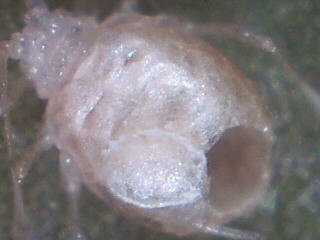 Super close-up of parasitized aphid from a parasitic wasp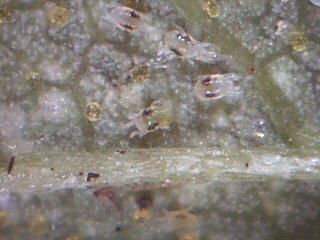 Adult spider mites on the underside of a hop leaf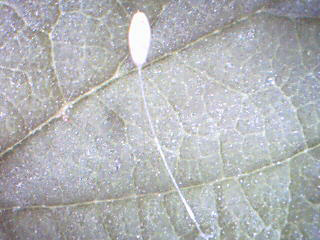 One of many lacewing eggs we found in the 15 acre commercial hop yard